двадцать пятая сессия                                               от «15» декабря 2021 года седьмого созыва                                                                                 № 329О внесении изменений в решение Собрания депутатов Куженерского муниципального района Республики Марий Эл от 9 ноября 2021 года № 309  «Об утверждении Положения о муниципальном лесном контроле в границах Куженерского муниципального района РеспубликиМарий Эл»Руководствуясь частью 4 статьи 39 Федерального закона от 31.07.2020 № 248-ФЗ «О государственном контроле (надзоре) и муниципальном контроле в Российской Федерации», Уставом Куженерского муниципального района Республики Марий Эл, Собрание депутатов Куженерского муниципального района Республики Марий Эл р е ш и л о:1. Внести в Положение о муниципальном лесном контроле в границах Куженерского муниципального района Республики Марий Эл» (далее – Положение), утвержденное решением Собрания депутатов Куженерского муниципального района Республики Марий Эл от 09 ноября 2021 года №309, следующие изменения:1.1. Раздел 4 Положения изложить в следующей редакции:«4. Обжалование решений Администрации, действий (бездействия) должностных лиц, уполномоченных осуществлять муниципальный лесной контрольДосудебный порядок подачи жалоб на решения Администрации, действия (бездействия) должностных лиц, уполномоченных осуществлять муниципальный лесной контроль в границах Куженерского муниципального района Республики Марий Эл, не применяется.».2. Обнародовать настоящее решение и разместить в информационно-телекоммуникационной сети «Интернет» на портале Республики Марий Эл, расположенному по электронному адресу: http://mari-el.gov.ru/kuzhener/dep_kmr.3. Настоящее решение вступает в силу со дня его обнародования, но не ранее 1 января 2022 года. Республики Марий Эл                                                                             О.А. Фокина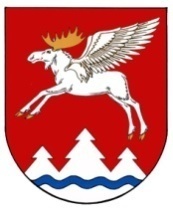 РОССИЙ ФЕДЕРАЦИЙРОССИЙская ФЕДЕРАЦИяМАРИЙ ЭЛ РЕСПУБЛИКЫСЕ КУЖЕНЕРМУНИЦИПАЛ РАЙОНЫН ДЕПУТАТ ПОГЫНЖОСОБРАНИЕ ДЕПУТАТОВКУЖЕНЕРСКОГО МУНИЦИПАЛЬНОГО РАЙОНАРЕСПУБЛИКИ МАРИЙ ЭЛ ПУНЧАЛРЕШЕНИЕГлава Куженерскогомуниципального района